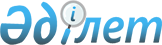 О внесении изменений в приказы Министра охраны окружающей среды Республики Казахстан от 28 июня 2007 года № 207-П "Об утверждении Правил проведения государственной экологической экспертизы" и от 23 июля 2009 года № 143-О "О распределении объектов I категории, подлежащих государственной экологической экспертизе, и для выдачи разрешений на эмиссии в окружающую среду между уполномоченным органом в области охраны окружающей среды и его территориальными подразделениями"
					
			Утративший силу
			
			
		
					Приказ Министра охраны окружающей среды Республики Казахстан от 3 сентября 2013 года № 268-Ө. Зарегистрирован в Министерстве юстиции Республики Казахстан 24 сентября 2013 года № 8729. Утратил силу приказом Министра экологии, геологии и природных ресурсов Республики Казахстан от 13 сентября 2021 года № 370.
      Сноска. Утратил силу приказом Министра экологии, геологии и природных ресурсов РК от 13.09.2021 № 370 (вводится в действие по истечении десяти календарных дней после дня его первого официального опубликования).
      В соответствии с подпунктом 28) статьи 17, пунктом 3 статьи 48, пунктом 4 статьи 71 Экологического кодекса Республики Казахстан, ПРИКАЗЫВАЮ:
      1. Внести изменения в следующие приказы Министра охраны окружающей среды Республики Казахстан:
      1) утратил силу приказом Министра энергетики РК от 16.02.2015 № 100 (вводится в действие по истечении двадцати одного календарного дня после его первого официального опубликования);
      2) в приказ Министра охраны окружающей среды Республики Казахстан от 23 июля 2009 года № 143-О "О распределении объектов I категории, подлежащих государственной экологической экспертизе, и для выдачи разрешений на эмиссии в окружающую среду между уполномоченным органом в области охраны окружающей среды и его территориальными подразделениями" (опубликованный в газете "Юридическая газета" от 14 августа 2009 г. № 123 (1720), зарегистрированный в Реестре государственной регистрации нормативных правовых актов за № 5741):
      в Распределении объектов І категории, подлежащих государственной экологической экспертизе, между уполномоченным органом в области охраны окружающей среды и его территориальными подразделениями, утвержденных указанным приказом:
      подпункт 3) пункта 1 изложить в следующей редакции:
      "3) проекты нормативных правовых актов Республики Казахстан, нормативно-технических и инструктивно-методических документов, реализация которых может привести к негативным воздействиям на окружающую среду, разрабатываемые центральными государственными органами;".
      Сноска. Пункт 1 с изменением, внесенным приказом Министра энергетики РК от 16.02.2015 № 100 (вводится в действие по истечении двадцати одного календарного дня после его первого официального опубликования)


       2. Комитету экологического регулирования и контроля обеспечить государственную регистрацию настоящего приказа в Министерстве юстиции Республики Казахстан и официальное опубликование в установленном законодательством порядке.
      3. Настоящий приказ вводится в действие по истечении десяти календарных дней после дня его первого официального опубликования.
					© 2012. РГП на ПХВ «Институт законодательства и правовой информации Республики Казахстан» Министерства юстиции Республики Казахстан
				
Министр
Н. Каппаров